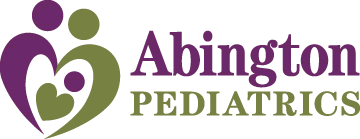 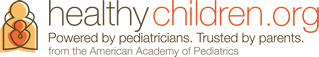 Upper Respiratory InfectionsNow that your child is in day care, pre-school, or kindergarten, he or she is going to be exposed to lots more germs! Don’t worry! Germs can be good as they build up your child’s immunity and train their bodies to defend against similar germs in the future! Remember, teaching your child to practice good hand washing is the best way to prevent them from becoming ill. As a parent, it can be hard to determine whether or not your child is suffering from “the common cold” or something a bit more serious. An upper respiratory infection (URI), or the common cold, can be easily treated at home. Colds are viruses, and usually resolve on their own within 10-14 days. However, a cold can also develop into a more serious infection so it is important to know what symptoms to watch for.URI symptoms:Runny noseSneezingMild fever (101-102)Decreased appetite Sore throatCoughIrritability 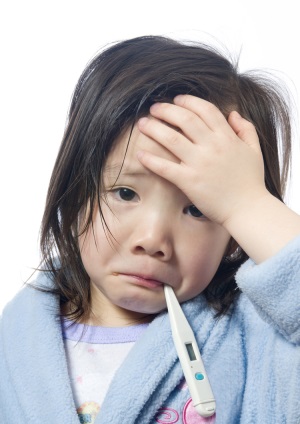 When to call the doctor:Your child is under 3 months of age Fever greater than 102Cough becomes worse with shortness of breath, wheezing, difficulty breathing, or chest painCough is causing your child to vomit Sore throat with difficulty swallowing or pus on the tonsils Signs of dehydration – decreased urine output, decreased tear production, dry lips/mouth, fatigue Yellow or green eye discharge Fever lasts more than 3 days Cold symptoms last more than 10 daysFever that goes away for 24 hours and then returnsHealthy children average 6 colds a year!How to treat at home!Promote rest Increase fluid intake Clear the nasal dischargeFor infants, suction nose with bulb syringe and saline nose dropsThis is especially helpful before feeds and before bedPlace two drops of saline in each nostril 15-20 minutes before feeding (or bed) then immediately suction with bulb syringe To suction – squeeze the bulb part of the syringe first, gently stick the rubber tip into the nostril, then slowly release the bulbFor older children, encourage child to blow their nose For cough, give 1 tsp of honey as natural cough suppressant for children over age 2Give Tylenol or Motrin for fever/pain control (depending on your child’s age)Run a cool-mist humidifier (vaporizer) in your child’s room Set is close to child (but safely beyond their reach)Clean and dry humidifier often to prevent mold contaminationElevate your child’s head to help them breathe betterPlace blanket under one end of the mattress in crib for infantsProp older child up with extra pillows***Over-the-counter cough and cold medicine is NOT recommended in children under 6***